Anmeldung WIWÖWI 2023 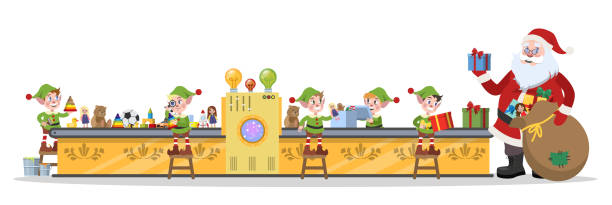 «Gschänklifabrik» 
Liebi Pfadifamilie, zum Jahresstart 2023 werden wir ein ganz spezielles Lager erleben! 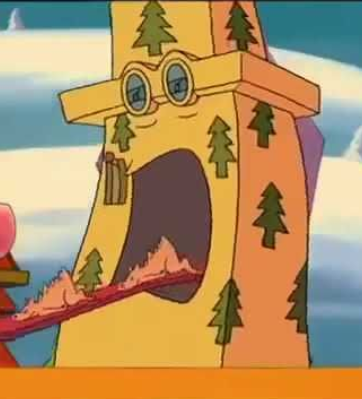 Leider ist die Geschenkemaschine kurz vor Weinachten ausgestiegen und es konnten nicht alle Weihnachtsgeschenke rechtzeitig produziert werden. So sind wir auf eure Hilfe angewiesen, dass die Geschenke doch noch zu allen Nachhause kommen. Wir werden die Geschänklifabrik im Wirzweli besuchen und zusammen ein Wochenende voller Abenteuer erleben. Wenn auch Ihr Pfader und Wölfli tatkräftig in der Gschänklifabrik mithelfen wollt, dann meldet euch bis am 27.12.22 mit dem beigelegten Anmeldetalon an. 
Infos:Datum:	Freitag, 13. bis Sonntag, 15. Januar 2023Treffpunkt:	Freitag, 13. Januar um 18:15 Uhr beim Pfadiheim (jeder sollte etwas Kleines essen vorher)Rückkehr:	Sonntag, 15. Januar, ca. 15:00 Uhr in Menzingen 
Ort:	Berg- und Skihaus Gummenmattli , 6383 Wirzweli NWKosten:	Fr. 50.- pro Teilnehmer (Bitte direkt mit Anmeldung oder bei der Anreise abgeben) 
Mitnehmen (in einen grossen Rucksack packen):SchlafsackHausschuheTrainer und PyjamaSkijacke, Skihose, Handschuhe, Kappe bereits bei der Anreise anzi ehenSki-Helm, SkibrilleWarme Kleider für unter die Skisachen für zwei Tagefrische Unterwäsche und genügend SockenToilettenartikel und DuschzeugTaschenlampegute und warme Schuheeinen Kuchen oder Guetzlievtl. SpielePersönliche MedikamenteAirboard oder SchlittenAlles, was man sonst noch fürs Wiwi braucht
Bei Fragen stehen euch die Hauptverantwortlichen gerne zur Verfügung:

Livio Moos v/o Jupiter	
Tel.: 079 555 21 22 / jupiter@pfadimenzingen.ch	 
Versicherung ist Sache des Teilnehmers!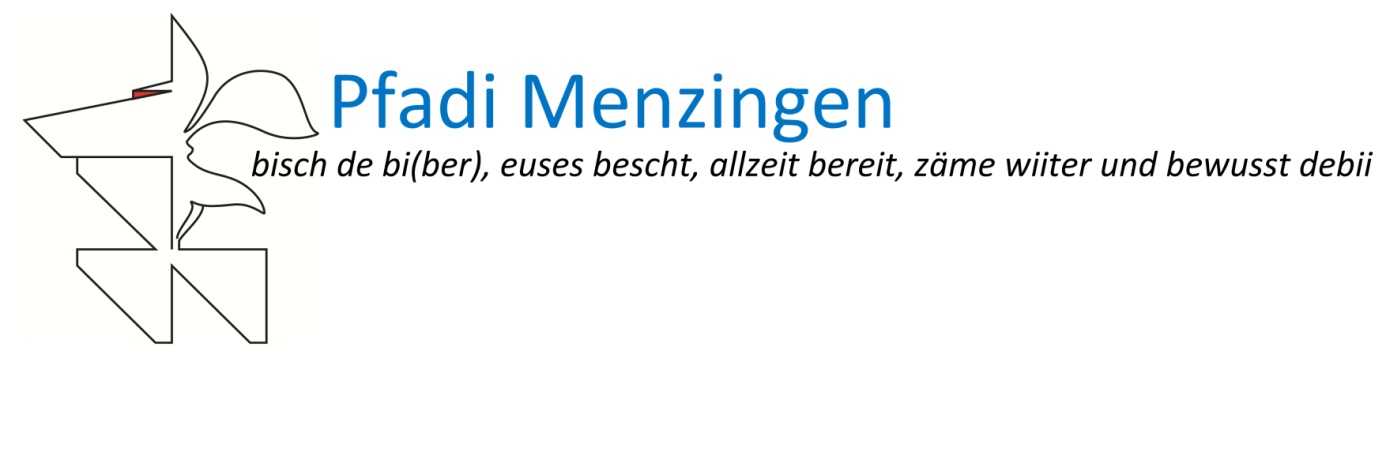 Die Anmeldung schicken bitte alle bis am 27.12.2023 an:
Livio Moos v/o Jupiter, Obererlenmoos 1, 6313 Finstersee, jupiter@pfadimenzingen.ch
✄-----------------------------------------------------------------------------------------------------------
ANMELDUNG WIWÖWI 2022Name, Vorname, Pfadiname: __________________________________________________________________________________Adresse: __________________________________________________________________________________Kontaktnummer für Notfälle (Nummer der Eltern): __________________________________________________________________________________Geburtsdatum: ____________________________________________________ Ich bin Vegi:    Allergien, Krankheiten, etc.: ____________________________________________________________Ich besitze ein: 	Buspass  		GA 		Halbtax Unterschrift des Teilnehmers:____________________________________________________________________Unterschrift der Eltern:_________________________________________________________________________